Publicado en Madrid el 08/06/2021 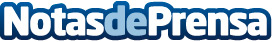 Llega a España LoJack, de la compañía CalAmp, conectividad inteligente frente al robo de vehículosLoJack España llega al mercado español con sus soluciones de recuperación de vehículos robados y conectados basados en la tecnología de la nubeDatos de contacto:EverythinkPr915519891Nota de prensa publicada en: https://www.notasdeprensa.es/llega-a-espana-lojack-de-la-compania-calamp Categorias: Automovilismo Nombramientos Seguros Industria Automotriz Otras Industrias Innovación Tecnológica http://www.notasdeprensa.es